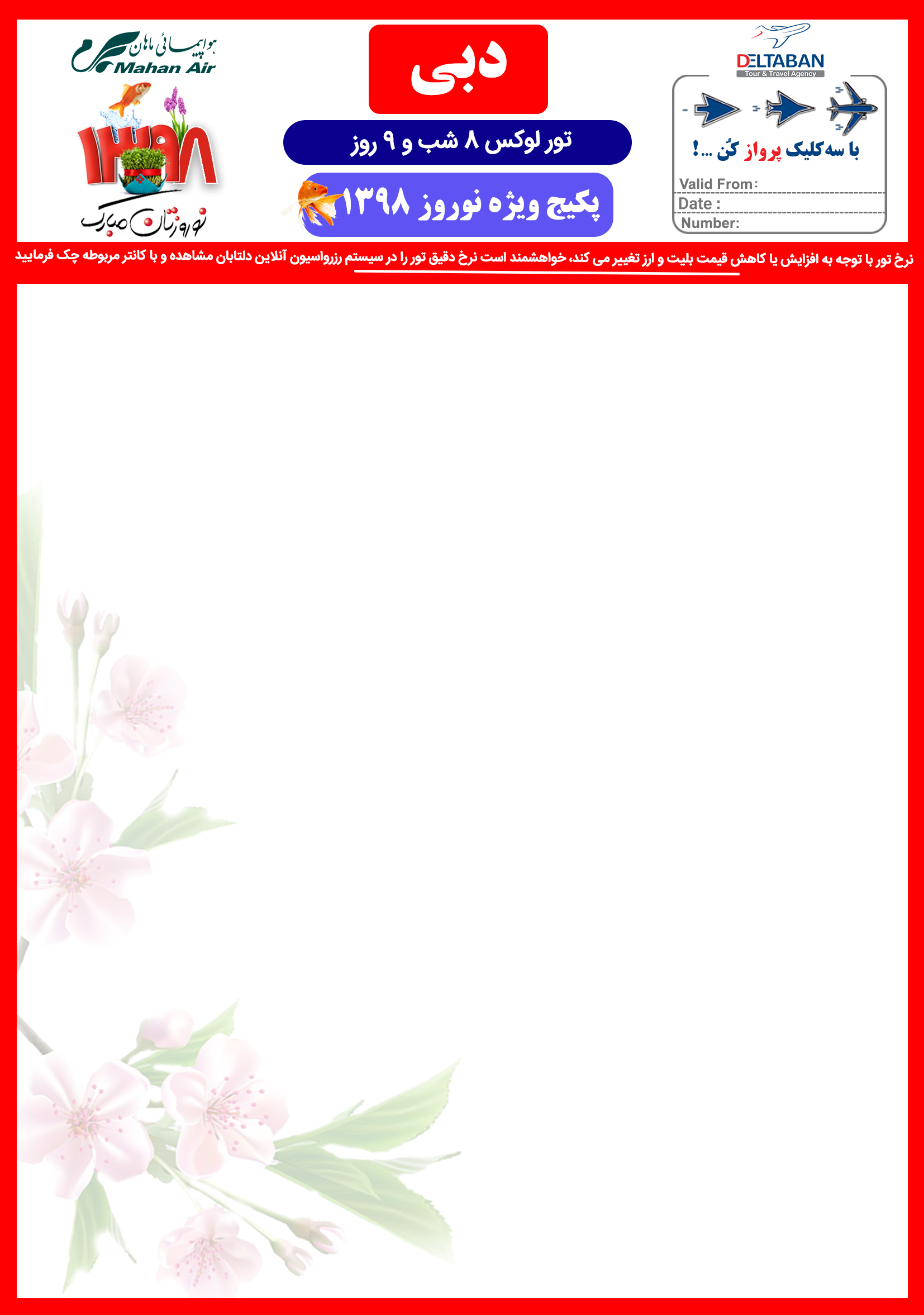 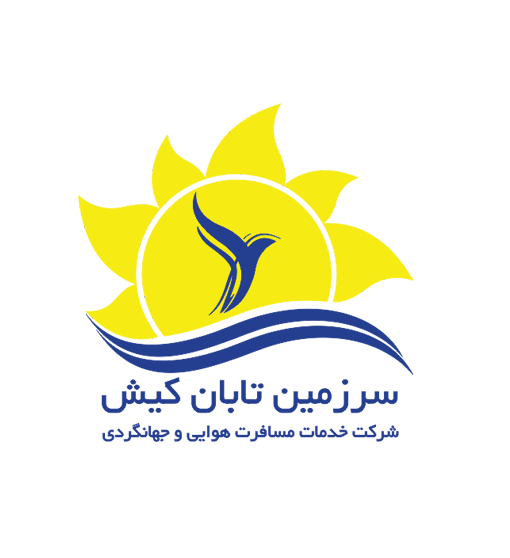 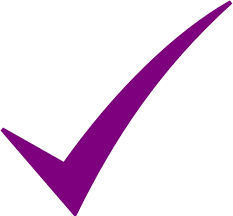 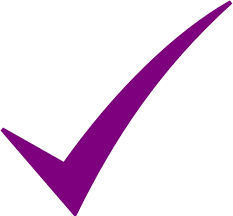 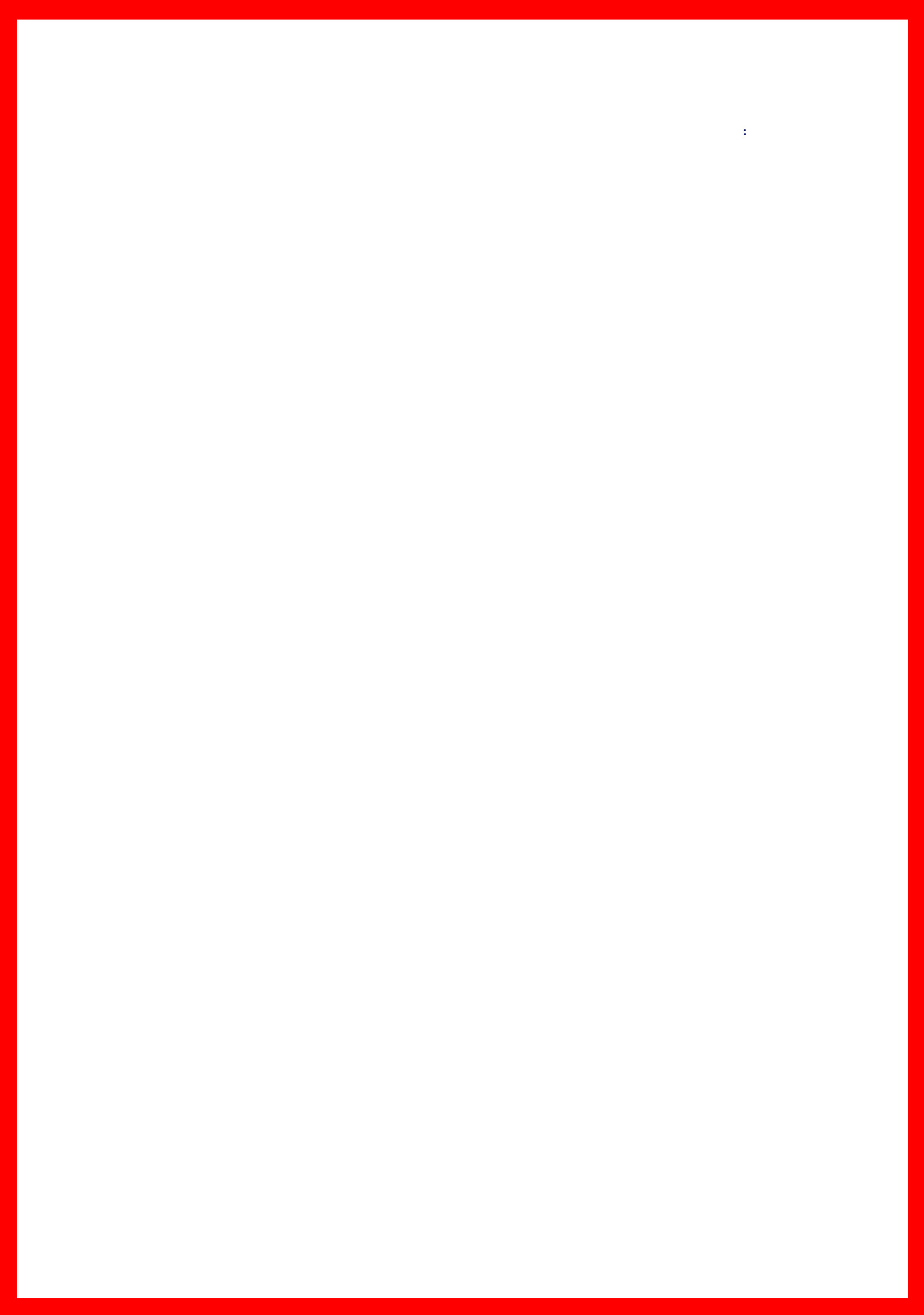 شرایط کنسلی: پرواز ماهان و هتل ها گارانتی می باشد. ( هرگونه تغییر تاریخ ، تغییر نام و کنسلی معادل سوخت کامل مبلغ تور می باشد)       تـذکـر :کلیه هتل ها شامل ترانسفر رفت و برگشت فرودگاهی با van   می باشند.هتل های جمیرا  امارات تاور – زعبیل سرای شامل ترانسفر اختصاصیAUDI، می باشند.در صورت درخواست ترانسفر اختصاصی برای هتل های 3*، 4* و 5* (سایر هتل ها )  ،  مبلغ 349 درهم به مبلغ تور اضافه خواهد شد.در مجموعه هتل های جمیرا پارک آبی رایگان برای اقامت 3شب و بیش از 3 شب می باشد.در هتل کریک ساید، امارات تاور و الصیف به کودک با تخت، sofabed تعلق خواهد گرفت.     لطفا به نکات زیر توجه فرمایید :به نفر سوم تخت اضافه سفری با نرخ دو تخته تعلق می گیرد.نرخ کودک با تخت ، بدون تخت و نوزاد با احتساب ویزا لحاظ شده است.مسئولیت کنترل گذرنامه از هرلحاظ (حداقل 6 ماه اعتبار) به عهده ی خود شخص مسافر می باشد.  مدت اعتبار ویزا از زمان ورود به دبی 14 روز می باشد.مسئولیت کنترل اعتبار ویزا بعهده آژانس درخواست کننده می باشد. لذا هرگونه عواقب ناشی از عدم اعتبار ویزا و خسارت های وارده، بعهده آژانس درخواست کننده است.با توجه به قوانین کشور امارات در خصوص مالیات، پرداخت هر شب هر اتاق در هتل های 2 و 3 ستاره ( 10 درهم ) ، هتل های 4 ستاره ( 15 درهم ) و هتل های 5 ستاره ( 20 درهم ) الزامی می باشد و باید توسط شخص مسافر و در بدو ورود به هتل پرداخت گردد.پرداخت ودیعه ( دیپوزیت ) در بدو ورود در تمامی هتل ها و باتوجه به درجه و قوانین هر هتل الزامی و بعهده شخص مسافر می باشد.هزینه بیمه مسافرتی برای افراد بالای 50 سال 50 هزار تومان می باشد که میبایست به مبلغ کل پکیج اضافه گردد.هزینه عوارض خروج از کشور به عهده مسافر می باشد.آژانس دلتابان درخواست کننده ی ویزا از طرف اداره مهاجرت دبی می باشد نه صادر کننده، در صورت عدم صدور ویزا این آژانس هیچگونه مسئولیتی ندارد ، مسافر و آژانس موظف به پرداخت جریمه بلیط ، هتل و مبلغ کامل ویزا می باشد. بازگشت به موقع مسافرین و رعایت مقررات کشور امارات، به عهده آژانس درخواست کننده می باشد و در صورت بروز هرگونه مشکل از طرف مسافر در این زمینه کلیه خسارت که شامل  مبلغ 5500 درهم و کلیه خسارات دیگر میباشد به عهده آژانس درخواست کننده می باشد.مسافرین محترم جهت مسائل مربوط به پرواز با دفتر ماهان در دبی با شماره  0097142285550 تماس بگیرند.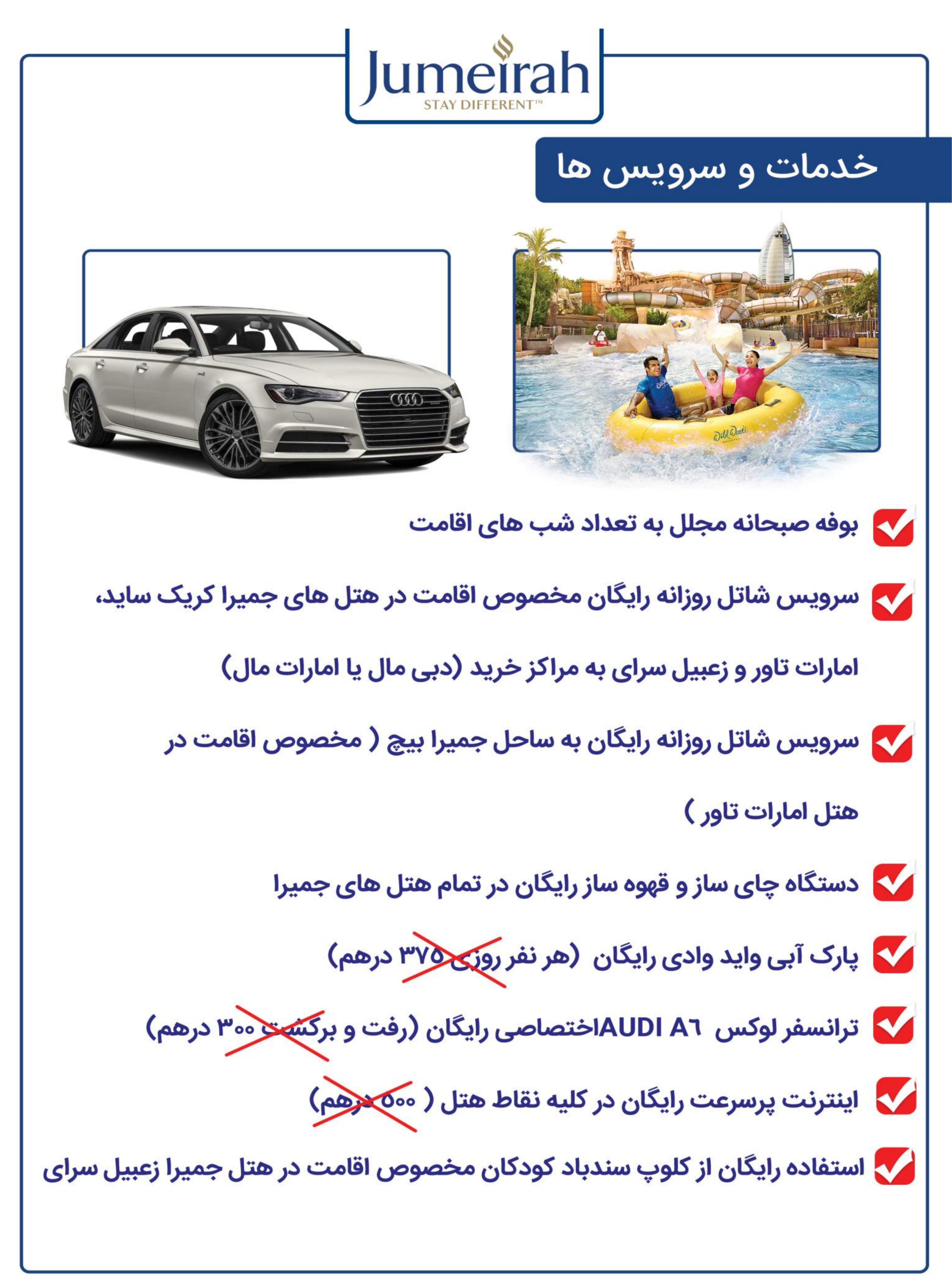 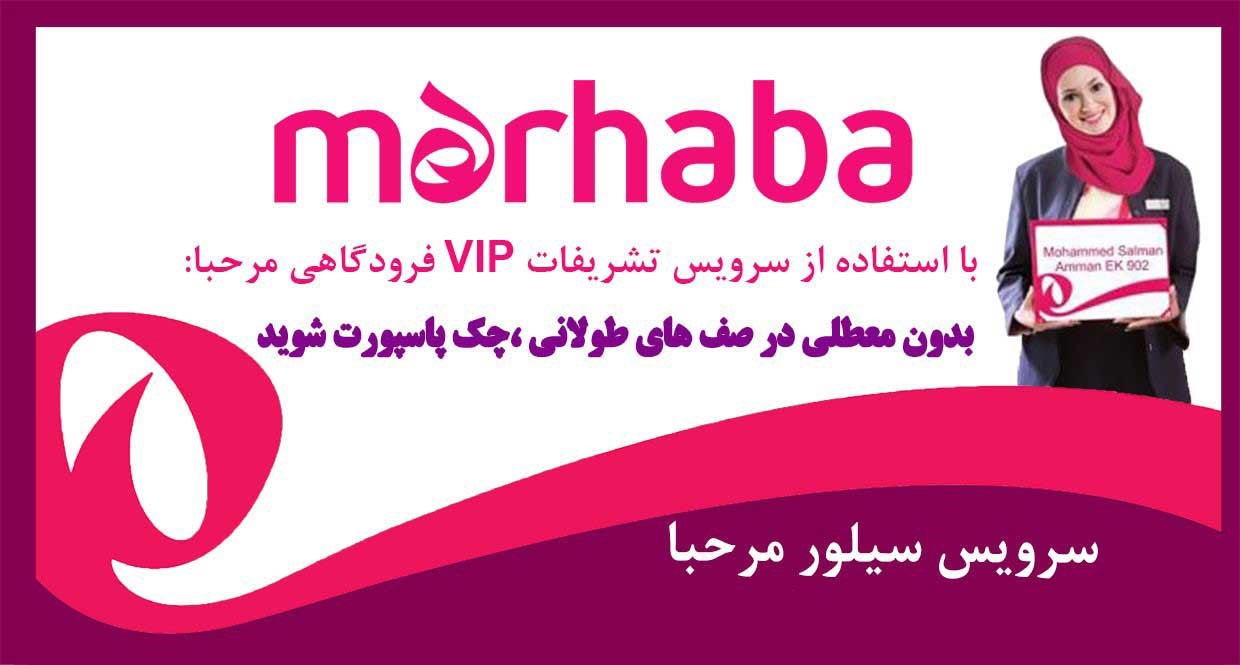 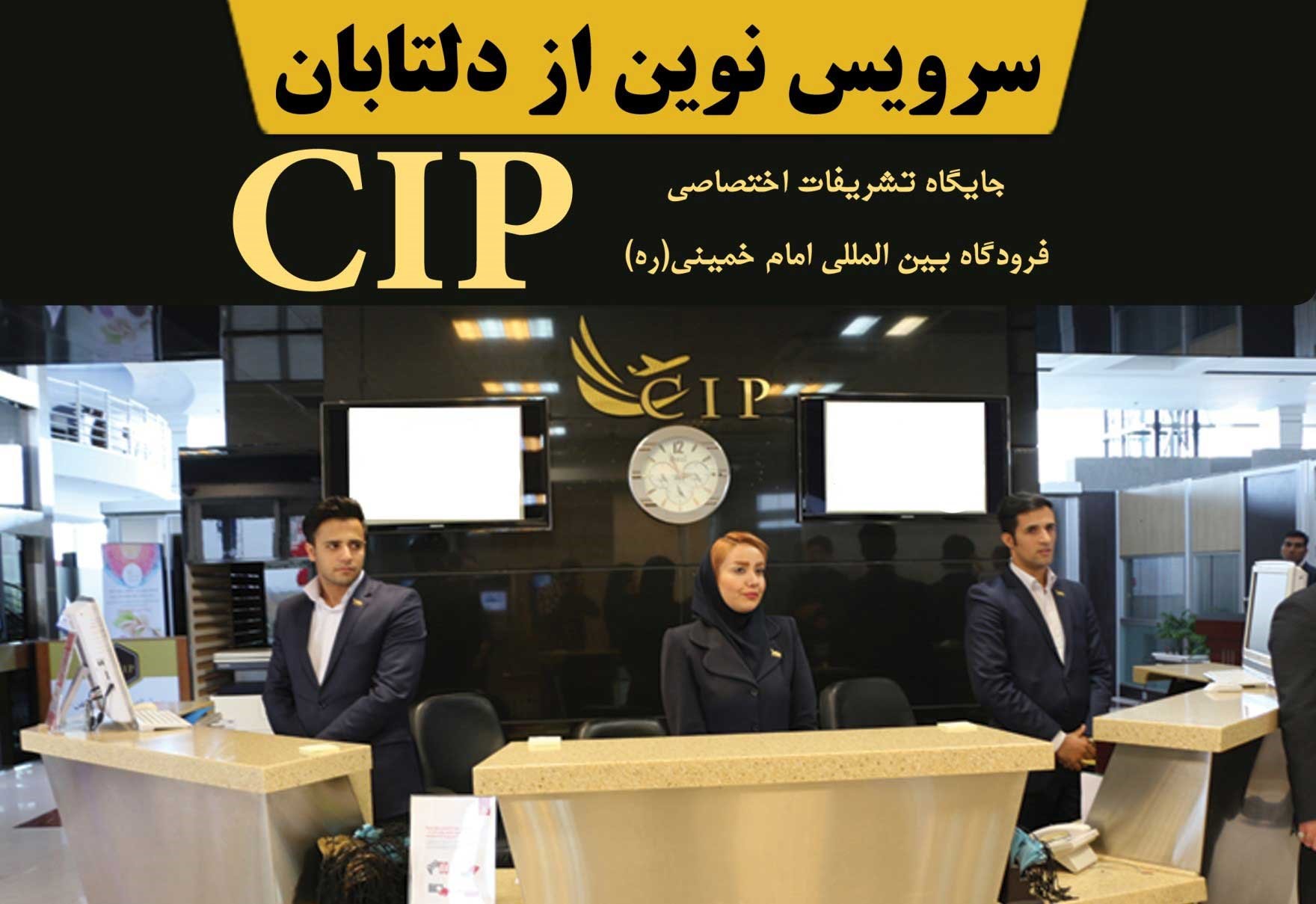 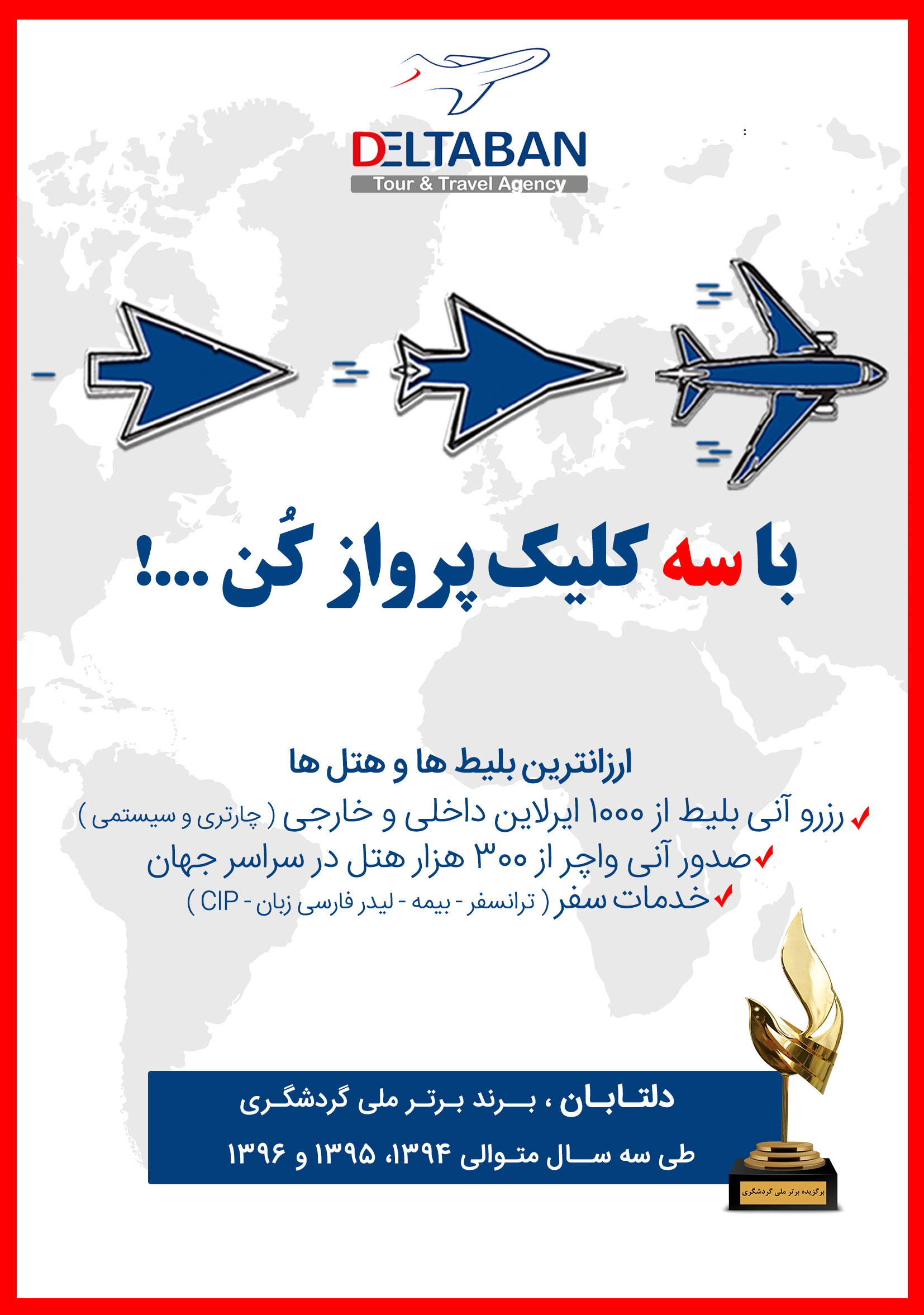 ردیفهـتـــلدرجهسرویسموقعیت هتلاتاق دوتختهاتاق یک تختهکودک با تختکودک بدون تخت1صـدف3*BBDEIRA879AED1.479AED919AED279AED2سان اند سند سی ویو3*BBDEIRA1.079AED1.869AED489AED279AED3ایبیس دیره سیتی سنترایبیـس الـرقـه3*BBDEIRA1.239AED1.999AEDN/AN/A4کورال دیرهسیتی سیزن4*BBDEIRA1.419AED2.559AED919AED279AED5رویـال کـانتیننتـال4*BBDEIRA1.569AED2.849AED839AED279AED6امارت گرند هتل4*BBSHEIKHZAED1.639AED2.999AED1.639AED279AED7جمیرا زعبیل هاوس مینی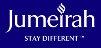 پارک آبی رایگـان(فقط مختص مسافرین دلتابان)  ترانسفر ون3*BBBUR DUBAI1.759AED3.239AED1.359AED669AED8نـووتل البـرشا4*BBSHEIKHZAED1.779AED3.279AEDN/AN/A9جمیرا زعبیل هاوس الصیفپارک آبی رایگـان(فقط مختص مسافرین دلتابان)  ترانسفر ون4*BBBUR DUBAI1.959AED3.639AED1.479AED669AED10کرون پلازا شیخ زاید5*BBSHEIKHZAED2.059AED3.839AED1.229AED279AED11جمیرا کـریک سایدپارک آبی رایگان + ترانسفر ون5*BBDEIRA2.879AED5.479AED2.879AED909AED12جمیرا امـارات تـاورپارک آبی رایگان + ترانسفر لوکس اختصاصی رایگان5*BBSHEIKH ZAED4.039AED7.799AED4.039AED909AED13جمیـرا زعبیل سرایSUPERIOR KING SEA VIEWپارک آبی رایگان + ترانسفر لوکس اختصاصی رایگان5*BBPALMJumeirah5.679AED11.079AED5.679AED909AED14جمیـرا زعبیل سرایDELUXE KING  SEA VIEW  پارک آبی رایگان + ترانسفر لوکس اختصاصی رایگان5*BBPALMJumeirah6.479AED12.679AED6.479AED909AEDرفتبرگشتW5061 (08:00)W5060 (12:30)تـوضیـحـات هـتـل هـاتـوضیـحـات هـتـل هـارویال کانتیننتالدر بازه 18 الی 26 مارچ افزایش نرخ خواهد داشتسیتی سیزندر بازه 21 الی 31 مارچ افزایش نرخ خواهد داشتنووتل البرشاکودک با تخت و بدون تخت نمی پذیرد